Unit 5 Lesson 3 Cumulative Practice ProblemsWhat is the final elevation ifA bird starts at 20 m and changes 16 m?A butterfly starts at 20 m and changes -16 m?A diver starts at 5 m and changes -16 m?A whale starts at -9 m and changes 11 m?A fish starts at -9 meters and changes -11 meters?One of the particles in an atom is called an electron. It has a charge of -1. Another particle in an atom is a proton. It has charge of +1. The charge of an atom is the sum of the charges of the electrons and the protons. A carbon atom has an overall charge of 0, because it has 6 electrons and 6 protons and . Find the overall charge for the rest of the elements on the list.Add.Last week, the price, in dollars, of a gallon of gasoline was . This week, the price of gasoline per gallon increased by 5%. Which expressions represent this week's price, in dollars, of a gallon of gasoline? Select all that apply.(From Unit 4, Lesson 8.)Decide whether each table could represent a proportional relationship. If the relationship could be proportional, what would be the constant of proportionality?Annie’s Attic is giving away $5 off coupons.Bettie's Boutique is having a 20% off sale.(From Unit 2, Lesson 7.)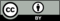 © CC BY Open Up Resources. Adaptations CC BY IM.charge from
electronscharge from
protonsoverall
chargecarbon-6+60neon-10+10oxide-10+8copper-27+29tin-50+50original pricesale price$15$10$25$20$35$30original pricesale price$15$12$25$20$35$28